Mt. Olympus Det. 897 & 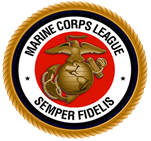 Olympic Peninsula Det. 531247th Marine Corps Birthday Celebration November 5th, 2022You are invited to celebrate the 2477h Birthday of the United States Marine Corps.Event details:	When: Nov. 5th, 2022- 5:00 pm.Where: 7 Cedars Casino, 270756 Hwy 101, Sequim WAWho: All veterans, guests and family are invited; cost $45 per personSocial Hour: 5:00 pm no-host; with dinner and ceremony to begin at 6:00 pm.Port Angeles Coast Guard will serve as our color guard- if you would like to defray the costs of their meals, you can “sponsor” a coastie.As always- there will be a silent auction.Guest Speaker: TBATear off and mail in to:Mt. Olympus Det. 897c/o Kathy Nicholls523 W 7th StPort Angeles, WA 98362Please RSVP by Oct. 20rd 2022 More information: Kathy Nicholls (360) 460-2431 or kmt@wavecable.com  Please make your check out to: Mount Olympus Det. 897Name: _________________________________Number of tickets: _____@ $45 ea.Address: _______________________________#Beef: _________               _______________________________       #Chicken:______               _______________________________Phone:_________________________________US Coast guard sponsored @ $45 #______# Total : $___________